.LEFT SAMBA STEP, RIGHT SAMBA STEP, LEFT SAMBA STEP, STEP, CHASE TURNWALK FORWARD, COASTER BACK, WALK FORWARD, COASTER BACKSTEP, PIVOT, DRAG, ANGLED SLIDE, TOGETHER, ANGLED SLIDE, TOGETHERANGLED SLIDE, TOGETHER, KICK, BACK, TURN, TURN, SIDE, TOGETHER, SIDEREPEATSamba Slide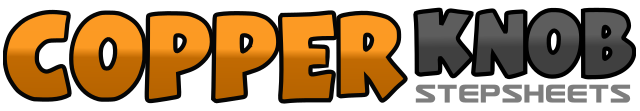 .......Count:32Wall:4Level:Intermediate.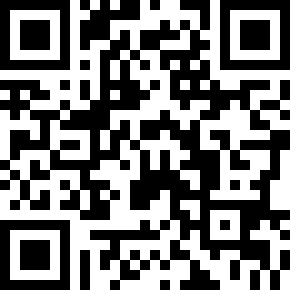 Choreographer:Ron Kline (USA)Ron Kline (USA)Ron Kline (USA)Ron Kline (USA)Ron Kline (USA).Music:Genie In a Bottle - Christina AguileraGenie In a Bottle - Christina AguileraGenie In a Bottle - Christina AguileraGenie In a Bottle - Christina AguileraGenie In a Bottle - Christina Aguilera........1&2With weight on right foot step on ball of left foot behind right foot, step right foot in place, step left foot to left side3&4Step on ball of right foot in front of left foot, step left foot in place, step right foot to right side5&6Step on ball of left foot behind right foot, step right foot in place, step left foot to left side7Step right foot forward8&9Step left foot forward, pivot ½ to the right on left foot stepping right foot next to left foot, step left foot forward10-11Walk forward (right, left)12&13Step back on ball of right foot, step on ball of left foot next to right foot, step right foot forward14-15Walk forward (left, right)16&17Step back on ball of left foot, step on ball of right foot next to left foot, step left foot forward18-20Step right foot forward, pivot ½ to the left shifting weight to left foot, drag right foot to touch next to left heel21-24Look forward and angle body slightly to the left as you slide right foot forward, drag left foot to touch next to right foot, look forward and angle body slightly to the right as you slide left foot forward, drag right foot to touch next to left foot25-27Look forward and angle body slightly to the left as you slide right foot forward, drag left foot to touch next to right foot, kick left foot forward28&29Step left foot back prepping heel to the left, pivot ½ turn to the right on left foot stepping right foot forward, pivot ¼ to the right on right foot stepping left foot to left side30-32Step right foot to right side, slide left foot to step next to right foot, step right foot to right side